Royal Naval Association Prize. Awarded to the best single photograph taken of Royal Navy Veterans that best encapsulates the ethos of the RNA.ROYAL NAVY PHOTOGRAPHIC COMPETITION 2022 – CONDITIONS OF ENTRY FOR ROYAL NAVAL ASSOCIATION CATEGORY 1.	This category is open to Naval Service Veterans, Royal Navy and Royal Marines Amateur Photographers and Royal Navy Professional Photographers.2.	Each photographer may submit a maximum of three photographs.3.	All photographs must have been taken between 16 Sep 21 – 15 Dec 22 not entered in the RN Photographic Competition 2021.4.	Photographs should encapsulate the ethos of the RNA.5. 	A completed application form found in this annex must accompany each entry.6.	Photographs that are personal copyright are only accepted for entry on the understanding that they may be reproduced free of charge. Photographs submitted to the competition will not be returned and may be used in public relations, marketing literature, official publications and online. 7.	Consent should be gained by the photographer of any image depicting members of the public if possible.8.	Image format for submission and acceptable methods of digital enhancement can be found at Annex A.9.	Images should be submitted by email along with the entry form. Or on CD/DVD with a paper copy of the entry form. Please note the requirement to include thumbnails on the entry form.10.	Entries should be sent to RNA Central Office by the 10 Jan 23 for collation before submission to the Competition organisers for judging.11.	Veteran Entries should be sent via email or by post to the following addresses.	sara@royalnavalassoc.com 	Royal Naval Association Central Office	Building 1/087	Scott Road	H M Naval Base Portsmouth	PO1 3LU12.	Online judging will take place on 1 Feb 23.ROYAL NAVY PHOTOGRAPHIC COMPETITION 2022 ENTRY FORM – PROFESSIONAL, AMATEUR AND VETERAN ROYAL NAVAL ASSOCIATION ENTRY FORMNote: Complete a separate entry form for each photograph submitted.Select Category and Class:	 Insert images thumbnail:Concise Description of Photograph – (Who, What, Where, Why, When)Please check as appropriate:	  I certify that this photograph was taken by me between 16 Sep 21 – 15 Dec 22 and has not been manipulated outside of the stated rules. This image was not entered into the RN Photographic Competition 2022 and consent for any member of the public in the image has been gained. Signature:	……………………………………......  Date:   .....................................NAMERANK/RATE/TITLESERVICE NO*SERVICE NO** if applicableSHIP/UNIT/ADDRESSEMAILEMAILVeteranCategory 17AmateurCategory 17ProfessionalCategory     17Image 1.Image 2.Image 3.sara@royalnavalassoc.comPeregrine Trophy Photographic CompetitionRNA Central OfficeBuilding 1/087Scott RoadHM Naval Base Portsmouth PO1 3LU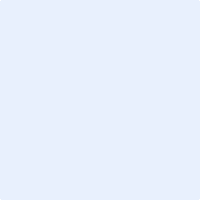 